DECOUVERTE D’UN SONLa campagne – le champignon – un poignet – le clignotant – mignon – un panierLis les mots encadrés et épèle-les.Recopie-les sur ton cahier.Entoure le son que l’on entend dans tous les mots.Essaie d’écrire ce mot :   une m…………………………………… .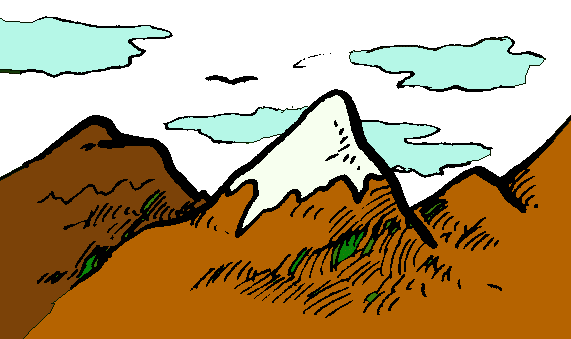 Lis la leçon son n° 16. Repasse en fluo les sons appris dans chaque mot.